STAGE DE BASKET janvier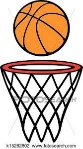 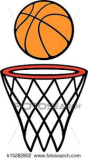 Du Mardi 2 au vendredi 5 janvier 2024Pour les Mini-Poussins Poussins (e) Benjamins (e) Minimes (e)Horaires :Mardi à vendredi : 9H00/12H00 et 14H00/17H30 GYMNASE FLESSEL 
(à retourner avant le 22/12)Nom et Prénom du joueur/joueuse : …………………………………………………………………………………………………
Né le : ……………………………………………………………………….
Nom des parents ou représentant légal : ………………………………………………………………………………………….
Adresse : ………………………………………………………………………………………………………………………………………….
Numéro de téléphone : …………………………………………………………………………………………….
Personne à prévenir en cas d’urgence (Nom et téléphone) : …………………………………………………………………………………………………………………………………….Prix :80€

AUTORISATION MEDICALE :
Votre enfant suivra un traitement médical pendant le stage : oui – non
Si oui lequel : ……………………………………………………………………………………………………………….Il faudraprévoir un repas froid pour le midi ou le retour à la maison
Important :Merci de fournir à votre enfant une gourde ou une bouteille d’eau pour chaque jour où il sera présent.
Je joins mon règlement en ESPECESdans une enveloppe fermée avec cette feuille d’inscription.
Fait à ………………., le ……………………….
Signature des parents ou du responsable légal :